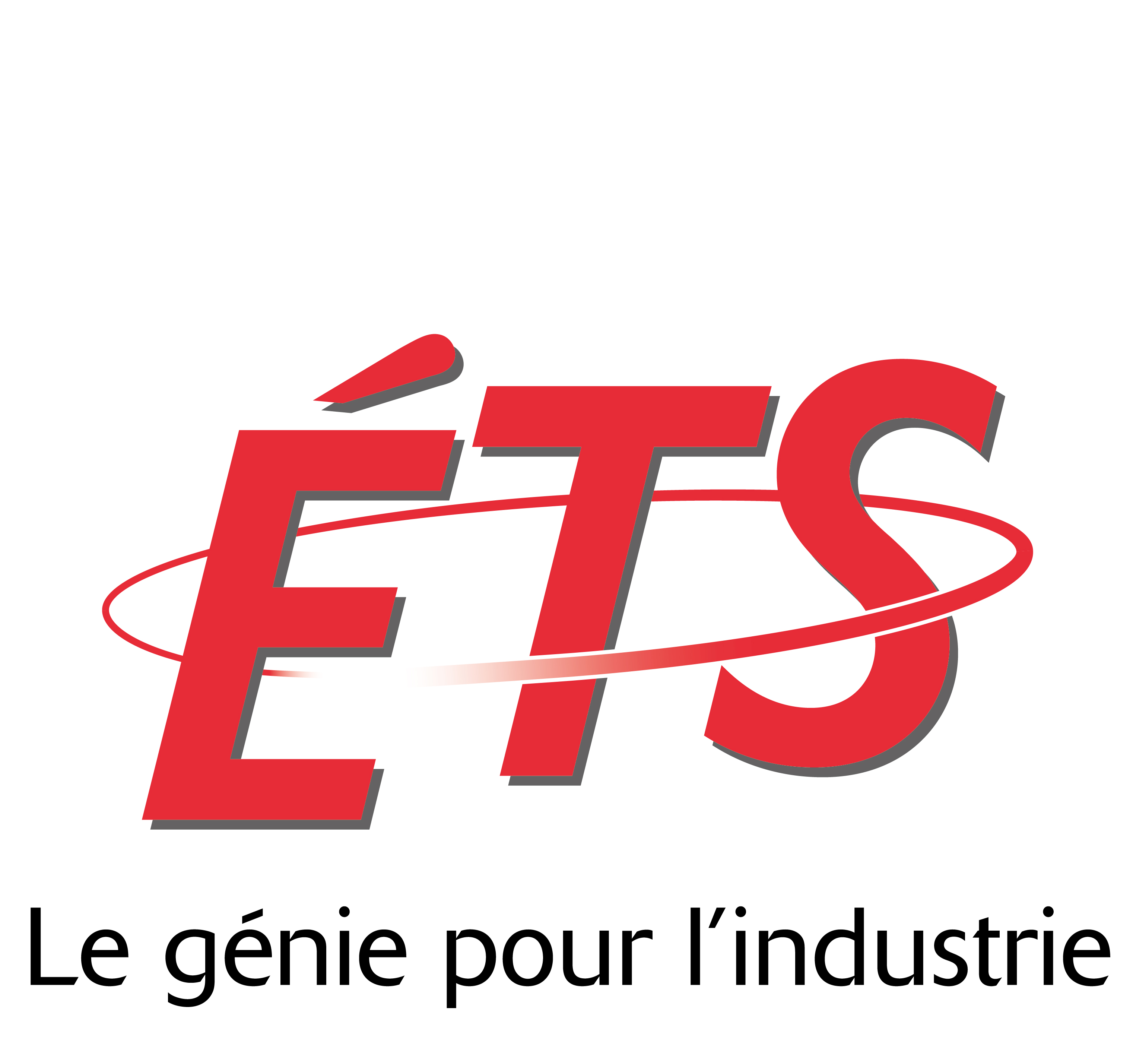 
Jean-François Boland, ing., Ph.D. | Directeur
Département de génie électrique
École de technologie supérieure | 1100, rue Notre-Dame Ouest | Montréal (Qc) Canada | H3C 1K3
Téléphone : 514 396-8867 • Cellulaire : 514 604-8992
Retrouvez-moi sur Facebook - Twitter - LinkedIn
www.etsmtl.ca

                                                                                                            
L’ÉTS est une constituante du réseau de l’Université du Québec